Extracts for Presentation to the NICE Medicines and Prescribing Programme Team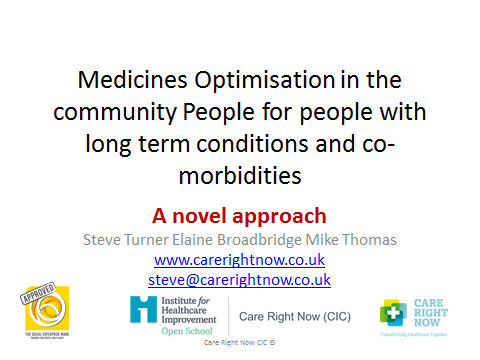 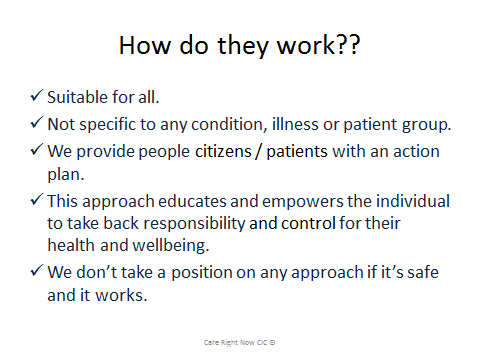 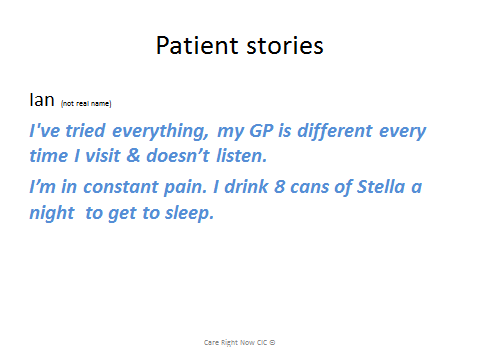 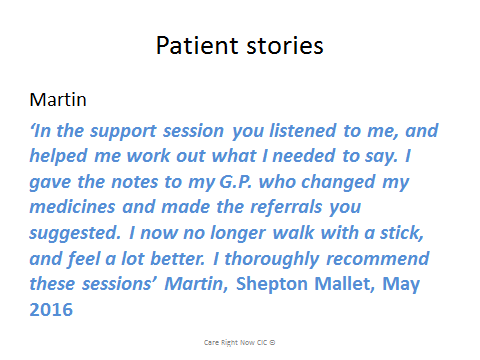 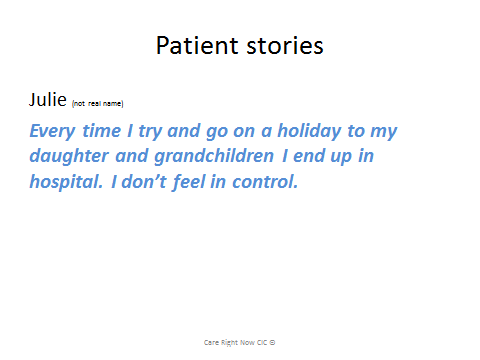 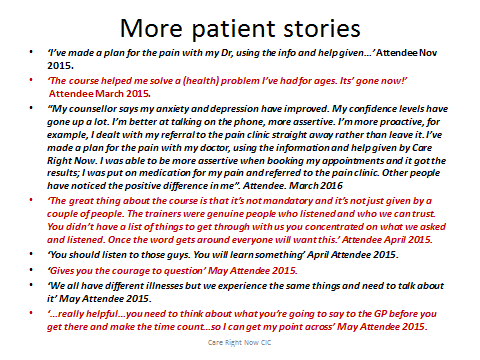 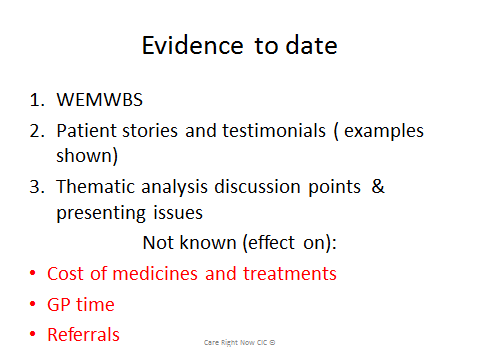 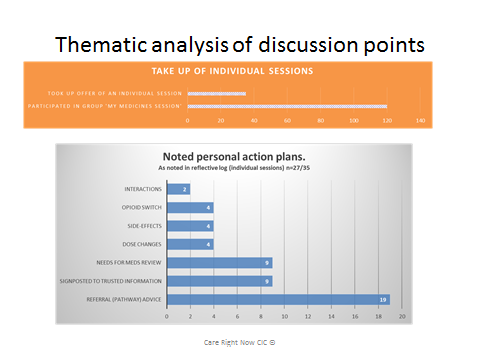 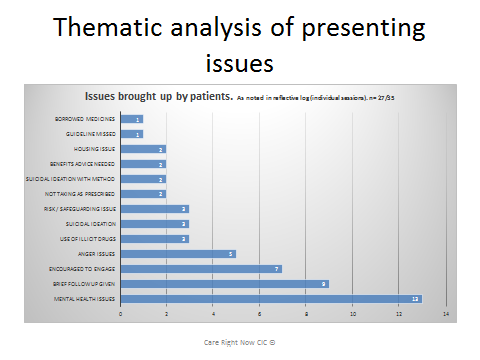 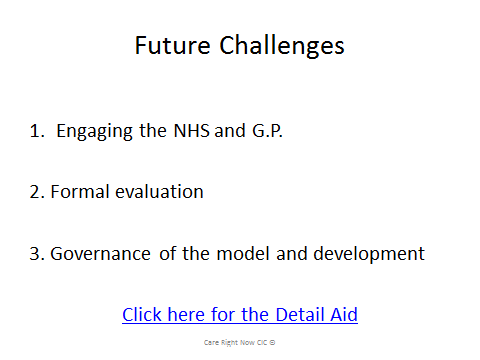 